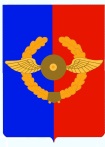                                Российская Федерация               ПРОЕКТИркутская областьУсольское районное муниципальное образованиеД У М А Городского поселенияСреднинского муниципального образования                                                        Р Е Ш Е Н И Е От  2017 г.                            п. Средний                                           №  О внесении изменений и дополнений в Устав городского поселения Среднинского муниципального образования          С целью приведения Устава городского поселения Среднинского муниципального образования в соответствие с действующим законодательством, учитывая изменения, внесенные в Федеральный закон № 131-ФЗ от 06.10.2003 г. «Об общих принципах организации местного самоуправления в Российской Федерации  законами: от 28.12.2016г. № 494-ФЗ, от 03.04.2017г. № 64-ФЗ, от 07.06.2017г. №107-ФЗ, от 18.06.2017г. №171-ФЗ, руководствуясь ст.ст.31, 44, 47 Устава городского поселения Среднинского муниципального образования, Дума  городского поселения Среднинского муниципального образования,РЕШИЛА: Внести в Устав городского поселения Среднинского муниципального образования следующие изменения и дополнения:  1.1. в  пункт 1 части 3 статьи 16 изложить в следующей редакции:«1) проект Устава  муниципального образования, а также проект решения  Думы о  внесении изменений и дополнений в данный Устав, кроме случаев, когда в Устав муниципального образования вносятся изменения в форме точного воспроизведения положений Конституции Российской Федерации, федеральных законов, Устава или законов Иркутской области в целях приведения данного Устава в соответствие с этими нормативными правовыми актами»;1.2.в статье 22:1.2.1.часть 1.1 изложить в следующей редакции:«1.1. Глава муниципального образования, должен соблюдать ограничения, запреты, исполнять обязанности, которые установлены Федеральным законом от 25 декабря 2008 года № 273-ФЗ «О противодействии коррупции», Федеральным законом от 3 декабря 2012 года № 230-ФЗ «О контроле за соответствием расходов лиц, замещающих государственные должности, и иных лиц их доходам», Федеральным законом от 7 мая 2013 года № 79-ФЗ «О запрете отдельным категориям лиц открывать и иметь счета (вклады), хранить наличные денежные средства и ценности в иностранных банках, расположенных за пределами территории Российской Федерации, владеть и  (или) пользоваться иностранными финансовыми инструментами».	Проверка достоверности и полноты сведений о доходах, расходах, об имуществе и обязательствах имущественного характера, представляемых в соответствии с законодательством Российской Федерации о противодействии коррупции главой муниципального образования, проводится по решению Губернатора Иркутской области в порядке, установленном законом Иркутской области.Сведения о доходах, расходах, об имуществе и обязательствах имущественного характера, представленные  главой муниципального образования, размещаются на официальном сайте администрации муниципального образования в информационно-телекоммуникационной сети «Интернет» и (или) предоставляются для опубликования средствам массовой информации в порядке, определяемом муниципальными правовыми актами.»;1.3.пункт 1 части 3 статьи 23 изложить в следующей редакции:«1) заниматься предпринимательской деятельностью лично или через доверенных лиц, участвовать в управлении коммерческой организацией или в управлении некоммерческой организацией (за исключением участия в управлении совета муниципальных образований Иркутской области,  иных объединений муниципальных образований, политической партией, участия в съезде (конференции) или общем собрании иной общественной организации, жилищного, жилищно-строительного, гаражного кооперативов, садоводческого, огороднического, дачного потребительских кооперативов, товарищества собственников недвижимости), кроме случаев, предусмотренных федеральными законами, и случаев, если участие в управлении организацией осуществляется в соответствии с законодательством Российской Федерации от имени органа местного самоуправления»;1.4.пункт 12 части 2 статьи 25-исключить;1.5.часть 3 статьи 26 изложить в следующей редакции:«3. В случае досрочного прекращения полномочий главы муниципального образования выборы главы муниципального образования,  избираемого на муниципальных выборах, проводятся в сроки, установленные Федеральным законом от 12 июня 2002 года № 67-ФЗ «Об основных гарантиях избирательных прав и права на участие в референдуме граждан Российской Федерации.»;1.6. в статье 28 после слов: «прекращение полномочий Главы муниципального образования» дополнить словами «либо применения к нему по решению суда мер процессуального принуждения в виде заключения под стражу или временного отстранения от должности»;1.7. часть 3 статьи 35 дополнить абзацем вторым следующего содержания:«В случае обращения Губернатора Иркутской области с заявлением о досрочном прекращении полномочий депутата Думы муниципального образования днем появления основания для досрочного прекращения полномочий является день поступления в Думу муниципального образования данного заявления.»;1.8.статью 36  дополнить частью 7.2.следующего содержания:«7.2.) Депутат не вправе заниматься предпринимательской деятельностью лично или через доверенных лиц, участвовать в управлении коммерческой организацией или в управлении некоммерческой организацией (за исключением участия в управлении совета муниципальных образований Иркутской области,  иных объединений муниципальных образований, политической партией, участия в съезде (конференции) или общем собрании иной общественной организации, жилищного, жилищно-строительного, гаражного кооперативов, садоводческого, огороднического, дачного потребительских кооперативов, товарищества собственников недвижимости), кроме случаев, предусмотренных федеральными законами, и случаев, если участие в управлении организацией осуществляется в соответствии с законодательством Российской Федерации от имени органа местного самоуправления»;1.8.1.в статье 36 часть 7.1 изложить в следующей редакции:«7.1. Депутат должен соблюдать ограничения, запреты, исполнять обязанности, которые установлены Федеральным законом от 25 декабря 2008 года № 273-ФЗ «О противодействии коррупции», Федеральным законом от 3 декабря 2012 года № 230-ФЗ «О контроле за соответствием расходов лиц, замещающих государственные должности, и иных лиц их доходам», Федеральным законом от 7 мая 2013 года № 79-ФЗ «О запрете отдельным категориям лиц открывать и иметь счета (вклады), хранить наличные денежные средства и ценности в иностранных банках, расположенных за пределами территории Российской Федерации, владеть и  (или) пользоваться иностранными финансовыми инструментами».	Проверка достоверности и полноты сведений о доходах, расходах, об имуществе и обязательствах имущественного характера, представляемых в соответствии с законодательством Российской Федерации о противодействии коррупции депутатом,  проводится по решению Губернатора Иркутской области в порядке, установленном законом Иркутской области.	Сведения о доходах, расходах, об имуществе и обязательствах имущественного характера, представленные лицами, замещающими муниципальные должности, размещаются на официальном сайте  муниципального образования в информационно-телекоммуникационной сети «Интернет» и (или) предоставляются для опубликования средствам массовой информации в порядке, определяемом муниципальными правовыми актами.»;1.8.2.  статью 36 дополнить частью 12.1 следующего содержания:«12.1.Встречи депутата с избирателями в форме публичного мероприятия проводятся в соответствии с законодательством Российской Федерации о собраниях, митингах, демонстрациях, шествиях и пикетированиях.Воспрепятствование организации или проведению встреч депутата с избирателями в форме публичного мероприятия, определяемого законодательством Российской Федерации о собраниях, митингах, демонстрациях, шествиях и пикетированиях, влечет за собой административную ответственность в соответствии с законодательством Российской Федерации.»;1.9.в статье 45:1.9.1.в абзаце первом части 1 второе предложение изложить в следующей редакции:«Не требуется официальное опубликование (обнародование) порядка учета предложений по проекту решения Думы о внесении изменений и дополнений в Устав, а также порядка участия граждан в его обсуждении в случае, когда в Устав вносятся изменения в форме точного воспроизведения положений Конституции Российской Федерации, федеральных законов, Устава или законов  Иркутской области  в целях приведения данного Устава в соответствие с этими нормативными правовыми актами»;1.9.2.абзац третий части 4 изложить в следующей редакции:«Изменения и дополнения, внесенные в настоящий Устав и изменяющие структуру органов местного самоуправления, разграничение полномочий между органами местного самоуправления (за исключением случаев приведения настоящего Устава в соответствие с федеральными законами, а также изменения полномочий, срока полномочий, порядка избрания выборных должностных лиц местного самоуправления), вступают в силу после истечения срока полномочий представительного органа муниципального образования, принявшего муниципальный правовой акт о внесении указанных изменений и дополнений в настоящий Устав.» ;1.9.3.статью 45 дополнить частью 5 следующего содержания:«5. Приведение Устава   муниципального образования в соответствие с федеральным законом, законом Иркутской области осуществляется в установленный этими законодательными актами срок. В случае, если федеральным законом, законом Иркутской области указанный срок не установлен, срок приведения Устава  муниципального образования в соответствие с федеральным законом, законом Иркутской области определяется с учетом даты вступления в силу соответствующего федерального закона, закона Иркутской области, необходимости официального опубликования (обнародования) и обсуждения на публичных слушаниях проекта решения Думы о внесении изменений и дополнений в Устав муниципального образования, учета предложений граждан по нему, периодичности заседаний Думы, сроков государственной регистрации и официального опубликования (обнародования) такого решения Думы и, как правило, не должен превышать шесть месяцев.»;1.10. в части 3 статьи 47 после слов «человека и гражданина» дополнить словами: «, устанавливающие правовой статус организаций, учредителем которых выступает муниципальное образование, а также соглашения, заключаемые между органами местного самоуправления,»; 1.11. статью75.1 изложить в следующей редакции:«Статья 75.1. Ответственность  Думы муниципального образования перед государством1. Ответственность Думы перед государством наступает в случае, если соответствующим судом установлено, что:1) Думой принят нормативный правовой акт, противоречащий Конституции Российской Федерации, федеральным конституционным законам, федеральным законам, законам Иркутской области, Уставу муниципального образования, а Дума в течение трех месяцев со дня вступления в силу решения суда либо в течение иного предусмотренного решением суда срока не приняла в пределах своих полномочий мер по исполнению решения суда, в том числе не отменила соответствующий нормативный правовой акт;2) избранная в правомочном составе Дума в течение трех месяцев подряд не проводила правомочного заседания;3) вновь избранная в правомочном составе  Дума в течение трех месяцев подряд не проводила правомочного заседания.»;1.12.в статье 77:1.12.1.пункт 4 части 2 изложить в следующей редакции:«4) несоблюдение ограничений, запретов, неисполнение обязанностей, которые установлены Федеральным законом от 25 декабря 2008 года № 273-ФЗ «О противодействии коррупции"», Федеральным законом от 3 декабря 2012 года № 230-ФЗ «О контроле за соответствием расходов лиц, замещающих государственные должности, и иных лиц их доходам», Федеральным законом от 7 мая 2013 года № 79-ФЗ «О запрете отдельным категориям лиц открывать и иметь счета (вклады), хранить наличные денежные средства и ценности в иностранных банках, расположенных за пределами территории Российской Федерации, владеть и (или) пользоваться иностранными финансовыми инструментами»;1.12.2.часть 2 дополнить  пунктом 6 следующего содержания:«6) установления в отношении избранного на муниципальных выборах главы муниципального образования факта открытия или наличия счетов (вкладов), хранения наличных денежных средств и ценностей в иностранных банках, расположенных за пределами территории Российской Федерации, владения и (или) пользования иностранными финансовыми инструментами в период, когда указанное лицо было зарегистрировано в качестве кандидата на выборах главы муниципального образования. При этом понятие «иностранные финансовые инструменты» используется в значении, определенном Федеральным законом от 6 октября 2003 года № 131-ФЗ «Об общих принципах организации местного самоуправления в Российской Федерации», указанным в пункте 1 части 6.1 статьи 36.»;1.13.статью 78 изложить в следующей редакции:«Статья 78.Контроль и надзор за деятельностью органов местного самоуправления и должностных лиц местного самоуправленияОрганы местного самоуправления и должностные лица местного самоуправления, наделенные в соответствии с Уставом муниципального образования контрольными функциями, осуществляют контроль за соответствием деятельности органов местного самоуправления и должностных лиц местного самоуправления Уставу муниципального образования и принятым в соответствии с ним нормативным правовым актам Думы.»           II. Одобрить новую редакцию измененных положений Устава городского поселения Среднинского муниципального образования, принятого Решением Думы городского поселения Среднинского муниципального образования №     от         2017 года.   Главе городского поселения Среднинского муниципального образования в порядке, установленном Федеральным законом от 21.07.2005 года № 97-ФЗ «О государственной регистрации уставов муниципальных образований», представить настоящее Решение на государственную регистрацию.       III.  Настоящее Решение вступает в силу со дня его официального опубликования в газете «Новости», произведенного после его государственной регистрации   настоящего Решения.          IV.    Ответственность за исполнение настоящего решения возложить на Главу городского поселения Среднинского муниципального образования.Глава городского поселения Среднинского муниципального образования	                      В.Д.БарчуковПредседатель Думы городского поселения Среднинского муниципального образования                           Е.Ю.Евсеев